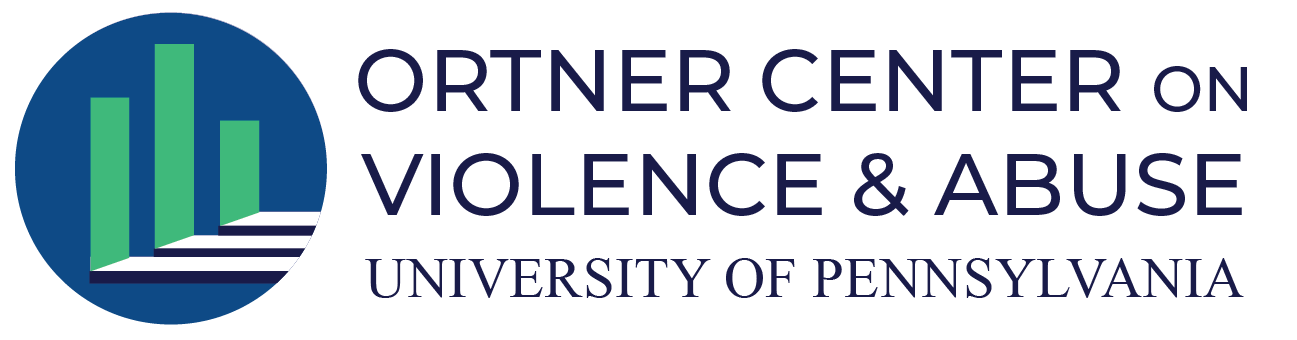 Conference Travel Grant Program for Ph.D. StudentsApplication Form(This form can be typed on and modified; use more than one page.)Note: Please submit request for funds at least one month before travel begins.Receipts are due within two weeks of completing travel.Student name:  ______________________________________________Conference title:  _____________________________________________Conference sponsor/organization:  _______________________________Conference location:  __________________________________________Conference dates:  _________________________Are you presenting at the conference: ___ Yes	___ No6a.   If yes, title of presentation: 6b.   Names of co-presenters, if any:Please describe the relevance of this conference to study of family violence or violence against women.How is attending this conference relevant to your current work and/or how will it benefit your scholarly career development?Please provide any additional information that you consider relevant:Proposed budget:Funds will be made available on an actual cost basis (i.e., receipts).Submit completed application to ortnercenter@upenn.eduExplanationCostTravelLodgingConference RegistrationMealsOtherTOTAL:Funds provided from another source (e.g., doctoral program):Funds provided from another source (e.g., doctoral program):Funds requested from the Ortner Center:Funds requested from the Ortner Center: